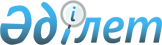 "2004 жылғы 28 сәуірдегі V сессиясында қабылданған III сайланған Атырау
облыстық мәслихатының N№73-III санды шешіміне өзгерістер мен толықтырулар енгізу туралы"Атырау облыстық мәслихатының 2004 жылғы 2 шілдедегі N 136-ІІІ шешімі. Атырау облыстық әділет департаментінде 2004 жылғы 26 шілдеде N 2078 тіркелді



      Облыстық әкімияттың 2004 жылғы нақтыланған облыс бюджетінің ұсынысын қарай отырып, Атырау облыстық мәслихаты VII сессиясында шешім етті

:





      1. 2004 жылғы 28 сәуірдегі V сессиясында қабылданған III сайланған Атырау облыстық мәслихатының N№73-III санды шешіміне өзгерістер мен толықтырулар енгізілсін (2004 жылғы 28 сәуірдегі V сессиясында қабылданған III сайланған Атырау облыстық мәслихатының N№73-III санды шешімі Атырау облыстық әділет басқармасының нормативтік құқықтық актілерді 
 N№1990 
 санымен 2.06.2004 жылы тіркелген).




      1-тармақта:



      "42 371 796" саны "44 730 200" санымен алмастырылсын,



      "34 594 846" саны "36 437 810" санымен алмастырылсын,



      "7 680 657" саны "8 196 097" санымен алмастырылсын, 



      "4 156 065" саны "4 549 815" санымен алмастырылсын,



      "3 570 220" саны "3 963 970" санымен алмастырылсын, 



      "43 099 094" саны "46 832 498" санымен алмастырылсын, 



      "42 769 094" саны "46 502 498" санымен алмастырылсын,



      "727 298" саны "2 102 298" санымен алмастырылсын,



      "21 800" саны "1 396 800" санымен алмастырылсын және келесі мазмұнды қайырмамен толықтырылсын:



      "соның ішінде Атырау облысының тұрғын-үй құрылысы үшін республикалық бюджеттің 1 375 000 мың теңге несиесі";




      7-тармақта: 



      "3 524 592" саны "3 646 282" санымен алмастырылсын,



      "78 751" саны "16 977" санымен алмастырылсын,



      "909 696" саны "643 382" санымен алмастырылсын,



      "2 521 265" саны "2 971 043" санымен алмастырылсын;



      11 тармақтағы:



      "197 015" саны "218 165" санымен алмастырылсын;




      23-тармақта:



      "2 532 523" саны "3 094 276" санымен алмастырылсын,



      "823 997" саны "838 047" санымен алмастырылсын,



      "575 476" саны "597 680" санымен алмастырылсын,



      "575 023" саны "710 788" санымен алмастырылсын,



      "408 447" саны "442 597" санымен алмастырылсын,



      "149 580" саны "380 215" санымен алмастырылсын; 



      "380 215" сөзден кейін Мақат ауданы 124 949 мың теңге сөздері қосылсын;




      30-тармақта:



      "70 056" саны "21 304" санымен алмастырылсын; 




      32-тармақта:



      "576 423" саны "454 843" санымен алмастырылсын;




      40-тармақта:



      "3 570 220" саны "3 963 970" санымен алмастырылсын және келесі мазмұнды қайырмамен толықтырылсын:



      "Атырау облысының тұрғын-үй құрылысына - 393 750 мың теңге".




      N№1, 3-қосымша жаңа редакцияда жазылсын (жалғанды).


      


Облыстық мәслихат




      VII сессиясының төрағасы



      Облыстық мәслихат хатшысы





Облыстық мәслихаттың



2004 жылғы 2 шілдедегі№



136-III шешіміне 1 қосымша

                                   Өлшем бірлігі: мың теңге

                                     Өлшем бірлігі: мың теңге




Облыстық мәслихаттың



2004 жылғы 2 шілдедегі№



136-III шешіміне 3 қосымша№


2004 жылы ақысыз медициналық көмектің кепілді көлемін 




қаржыландыруға жұмсалатын жергілікті бюджеттер шығыстары


					© 2012. Қазақстан Республикасы Әділет министрлігінің «Қазақстан Республикасының Заңнама және құқықтық ақпарат институты» ШЖҚ РМК
				

санат



сынып



ша




ғын сынып



ерекшелік


Табыстар атауы

Сомасы


1


2

3

I. Табыстар

46 832 498

1

Салық түсімдері

34 453 155

1

Табысқа түскен табыс



салығы мен кірістер

12 296 149

2

Жеке табыс салығы

10 048 286

аударылым сомасы

12 296 149

1

Төлем көзінен ұсталатын



жеке тұлғалардан түскен



жеке табыс салығы -



контингент

9 949 478

аударылым сомасы

12 197 341

2

Кәсіпкерлік қызметпен



айналысатын тұлғалардан



түскен жеке табыс салығы

81 631

аударылым сомасы

81 631

3

Қызметін біржолғы талон



бойынша жүзеге асыратын



жеке тұлғалардан



салынатын жеке табыс



салығы

17 177

аударылым сомасы

17 177

3

1

Әлеуметтік салық

10 864 748

1

Әлеуметтік салық -



контингент

7 123 997

аударылым сомасы

10 864 748

4

Меншікке салынатын



салықтар

5 834 420

1

Мүлікке түсетін салықтар

5 834 420

1

Заңды тұлғалар мен жеке



кәсіпкерлер мүлігіне



салынатын салықтар

5 834 420

5

Тауарға, жұмысқа, қызмет



көрсетуге салынатын ішкі



салықтар

5 457 838

2

Акциздер

1 935 092

90

Бензин /авиациялықты



қоспағанда/ ҚР аумағында



өндірілген арнайы



жабдықталған



стац.пункттерден ақырғы



тұтынушыға сатылатыннан



басқа

1 471 500

91

Дизель отыны ҚР аумағында



өндірілген арнайы



жабдықталған



стац.пункттерден пункт



тұтынушыға сатылатыннан



басқа

393 592

92

Жеке өндірістік



мұқтаждарға пайдаланатын



өндірушілердің бөлшек



саудамен жеке өндірілген



(авиациялықты қоспағанда)



бензин

45 000

93

Жеке өндірістік



мұқтаждарға пайдаланатын



өндірушілердің бөлшек



саудамен жеке өндірілген



дизель отыны

25 000

3

Табиғат ресурстарын



пайдаланғаны үшін түсім

3 522 746

3

Жер үсті көздерінің су



жүйелерiн пайдаланғаны



үшiн төлем

3 845

16

Қоршаған ортаны ластағаны



үшiн төлем

3 518 901

2

Салықтан тыс түсімдер

1 984 655

1

Кәсіпкерлік қызметтен



және меншіктен түсетін



табыстар

7 800

1

Ведомстволық



кәсіпорындардың тауарлар



мен қызметтерді пайдамен



сатудан түсетін нақты



пайда

5 000

2

Коммуналдық мемлекеттік



кәсіпорындар пайдасының



үлесі

5 000

2

Заңды тұлғалар мен қаржы



мекемелерінен түсетін



салықтан тыс түсімдер

1 300

15

Коммуналдық меншік



иелігіндегі акциялар



пакеттер дивидендтерінің



түсімдері

1 300

3

Меншіктен және



кәсіпкерлік қызметтен



түсетін басқа да табыстар

1 500

3

Жергілікті бюджеттен



қаржыландырылатын



мемлекеттік мекемелердің



қызмет көзінен түсетін



түсімдер

1 500

2

Әкімшілік алымдар мен



төлемдер коммерциялық



емес және ілеспе сатудан



түскен табыстар

1 000

1

әкімшілік алымдар 

500

9

Түзету жұмыстарына



сотталғандар



жалақыларынан ұстаулар



түсімдері

500

3

Коммерциялық емес және



ілеспе сатудан түскен



табыстар мен басқа



төлемдер

500

4

Жергілікті бюджеттен



қаржыландыратын



мемлекеттік мекемелер



ұйымдастырған мемлекеттік



сатып алуды жүргізуден



түскен ақша

500

3

Айыппұл мен шаралар



бойынша түсімдер

1 404 152

1

Айыппұл мен шаралар



бойынша түсімдер

1 404 152

2

Медициналық



сауықтыруларға



орналастырылған



тұлғалардың төлем төлеу



түсімдері

4 152

10

Қоршаған ортаны қорғау



заңдылығын бұзған үшін



айыппұлдар

1 400 000

4

Несие бойынша сыйақы

12

8

Жергілікті бюджеттен



берілген несие бойынша



сыйақы

12

1

Шағын кәсіпкерлікті



дамыту үшін берілген



несие бойынша сыйақы

10

2

Ауылшаруашылық тауар



өндірушілеріне берілген



несие бойынша сыйақы

2

5

Басқа салықтан тыс



түсімдер

571 691

1

Басқа салықтан тыс



түсімдер

571 691

5

Табиғатты



пайдаланушылардың



талаптардан зиянды



өндіріліп алу туралы



түскен қаражат,



тәркіленген аң аулау



балық аулау құралдарын,



заңсыз өнімдерді сатудан



түскен қаражат

3 688

10

Жергілікті бюджетке басқа



салықтан тыс түсімдер

568 003

4

Алынған ресми трансферттер

8 196 097

1

Төмендегі органдардан



алынған трансферттер

3 646 282

3

Аудандық (қалалық)



бюджеттен алынған



трансферттер

3 646 282

3

Аудандық (қалалық)



бюджеттен бюджеттік алу

3 646 282

2

Жоғарғы мемлекеттік



басқару органдарынан



алынған трансферттер

4 549 815

1

Республикалық бюджеттен



алынған трансферттер

4 549 815

1

Ағымдағы

361 845

2

Күрделі

224 000

4

Мақсатты инвестициялық



трансферттер

3 963 970

5

Бюджеттен берілген



несиені қайтару

96 293

1

Бюджеттен берілген ішкі



несиені қайтару

96 293

6

Заңды тұлғаларға



жергілікті бюджеттен



берілген несиелерді



қайтару

96 293

2

Шағын кәсіпкерлікті



дамыту үшін берілген



несиелерді қайтару

29 100

3

Ауылшаруашылық тауар



өндірушілеріне



берілген несиелерді



қайтару

63 377

6

Басқа да несиелерді



қайтару

3 816

6

Жалпы қаржыландыру

1 396 800

1

Ішкі қаржыландыру

1 375 000

6

Басқа ішкі қаржыландыру

1 375 000

1

Республикалық бюджеттен



түскен несиелер

1 375 000

3

Басқа қаржыландырулар

21 800

1

Мемлекеттік меншік



объектілерін



жекешелендіруден түсетін



түсімдер

21 800

2

Коммуналдық меншік



объектілерін



жекешелендіруден түсетін



түсімдер

21 800

7

Бюджет қаражаты



қалдықтарының қозғалысы

705 498

1

Бюджет қаражаты



қалдықтарының қозғалысы

705 498

1

Бюджет қаражатының бос



қалдықтары

705 498

1

Жыл басындағы бюджет



қаражатының бос қалдықтары

705 498

Функ.топ

Кіші



функция

Мекеме

Бағдарлама

Шығыстар атауы

Сомасы


         VI. Шығындар



46 832 498


1

Жалпы сипаттағы мемлекеттік



қызмет көрсету

238 700

1

Мемлекеттік басқарудың жалпы



функцияларын орындайтын



өкілді, атқарушы және басқа



органдар

163 681

103

Мәслихат аппараты

12 799

1

Мәслихат қызметін қамтамасыз



ету

12 799

105

Әкім аппараты

150 882

1

Әкім қызметін қамтамасыз ету

150 882

2

Қаржылық қызмет

75 019

259

Жергілікті бюджеттен



қаржыландырылатын



коммуналдық меншіктің



атқарушы органы

33 684

1

Жергілікті бюджеттен



қаржыландырылатын



коммуналдық меншік атқарушы



органының қызметін



қамтамасыз ету

30 484

2

Коммуналдық меншікті



жекешелендіруін ұйымдастыру

800

5

Коммуналдық меншікке түскен



мүліктерді есепке алу,



сақтау, бағалау және ұстау

2 400

260

Жергілікті бюджеттен



қаржыландырылатын қаржы



атқарушы органы

41 335

1

Жергілікті бюджеттен



қаржыландыратын қаржы



атқарушы органы

41 335

2

Қорғаныс

465 877

1

Әскери мұқтаждар

13 279

105

Әкім аппараты

13 279

4

Әскери қызметке тіркеу және



шақыру жөніндегі іс-шаралар

13 279

2

Төтенше жағдайлар жөніндегі



жұмыстарды ұйымдастыру

452 598

105

Әкім аппараты

452 598

5

Жергілікті деңгейдегі



жұмылдыру дайындығы бойынша



іс-шаралар

4 583

6

Жергілікті деңгейде төтенше



жағдайларды жою

448 015

3

Қоғамдық тәртіп және



қауіпсіздік

755 472

1

Құқық қорғау қызметі

754 972

251

Жергілікті бюджеттен



қаржыландырылатын ішкі істер



атқарушы органы

754 972

1

Жергілікті бюджеттен



қаржыландыратын ішкі



істердің атқарушы органның



қызметін қамтамасыз ету

703 993

2

Жергілікті деңгейде қоғамдық



тәртіпті қорғау және



қоғамдық қауіпсіздікті



қамтамасыз ету

50 204

3

Қоғамдық тәртіпті қорғауға



қатысатын азаматтарды



көтермелеу

775

5

Жеке тұлғаның, қоғамның және



мемлекеттің қауіпсіздігін



қамтамасыз ету жөніндегі



қызмет

500

251

Жергілікті бюджеттен



қаржыландырылатын ішкі істер



атқарушы органы

500

6

Терроризм мен экстремизм



көріністерінің алдын алу



және жолын кесу жөніндегі



іс-шаралар

500

4

Білім беру

2 855 796

2

Жалпы бастауыш, жалпы



негізгі, жалпы орта білім



беру

926 721

263

Жергілікті бюджеттен



қаржыландырылатын Білім,



мәдениет, спорт және туризм



атқарушы органы

926 721

4

Жергілікті деңгейде жалпы



білім беретін оқыту

408 414

5

Жергілікті деңгейде орта



білім беру жүйесін



ақпараттандыру

9 768

6

Орта білім беру мемлекеттік



мекемелердің кітапхана



қорларын жаңарту үшін



оқулықтарды сатып алу және



жеткізу

228 000

8

Жергілікті деңгейде балалар



мен жасөспірімдер үшін



қосымша білім беру

278 123

9

Жергілікті деңгейде мектеп



олимпиадаларын өткізу

2 416

3

Бастауыш кәсіптік білім беру

352 503

263

Жергілікті бюджеттен



қаржыландырылатын Білім,



мәдениет, спорт және туризм



атқарушы органы

352 503

11

Жергілікті деңгейде бастапқы



кәсіптік білім беру

352 503

4

Орта кәсіби білім беру

167 317

254

Жергілікті бюджеттен



қаржыландырылатын денсаулық



сақтау атқарушы органы

20 075

2

Жергілікті деңгейде орта



кәсіптік білімді мамандарды



даярлау

20 075

263

Жергілікті бюджеттен



қаржыландырылатын Білім,



мәдениет, спорт және туризм



атқарушы органы

147 242

12

Жергілікті деңгейде орта



кәсіптік білімді мамандарды



даярлау

147 242

5

Қосымша кәсіби білім беру

43 235

251

Жергілікті бюджеттен



қаржыландырылатын ішкі істер



атқарушы органы

28 426

7

Ішкі істер органдары



кадрларының біліктілігін



арттыру және оларды қайта



даярлау

28 426

263

Жергілікті бюджеттен



қаржыландырылатын Білім,



мәдениет, спорт және туризм



атқарушы органы

14 809

13

Мемлекеттік мекемелер



кадрларының біліктілігін



арттыру және оларды қайта



даярлау

14 809

9

Білім беру саласындағы өзге



де қызметтер

1 366 020

263

Жергілікті бюджеттен



қаржыландырылатын Білім,



мәдениет, спорт және туризм



атқарушы органы

1 366 020

14

Балалар мен жасөспірімдердің



психикалық денсаулығын



тексеріп байқау жөнінде



халыққа



психологиялық-медициналық-



педагогикалық кеңестер беру



көмегін көрсету

13 737

15

Дамуында проблемалары бар



балалар мен жасөспірімдерді



оңалту және әлеуметтік



бейімдеу

22 428

16

Білім беру объектілерін



дамыту

1 329 855

5

Денсаулық сақтау

2 133 209

1

Кең бейінді ауруханалар

586 540

254

Жергілікті бюджеттен



қаржыландырылатын денсаулық



сақтау атқарушы органы

586 540

4

Бастапқы



медициналық-санитарлық көмек



көрсету мамандарының және



денсаулық сақтау ұйымдарының



жіберуіне байланысты



стационарлық медициналық



көмек көрсету

586 540

2

Халықтың денсаулығын қорғау

161 729

254

Жергілікті бюджеттен



қаржыландырылатын денсаулық



сақтау атқарушы органы

29 188

5

Жергілікті деңгейде қанды



(ауыстырғыш) өндіру

19 819

7

Жергілікті деңгейде



салауатты өмір сүруді



насихаттау

9 369

278

Жергілікті бюджеттен



қаржыландырылатын



санитарлық-эпидемиологиялық



қадағалау атқарушы органы

132 541

1

Жергілікті деңгейде



қаржыландырылатын



санитарлық-эпидемиологиялық



қадағалау атқарушы органының



қызметін қамтамасыз ету

86 159

2

Санитарлық-эпидемиологиялық



әл-ауқатын қамтамасыз ету

45 678

3

Жергілікті деңгейде індетке



қарсы күрес 

704

3

Мамандандырылған медициналық



көмек

556 585

254

Жергілікті бюджеттен



қаржыландырылатын денсаулық



сақтау атқарушы органы

556 585

8

Айналадағылар үшін қауіп



төндіретін және



әлеуметтік-елеулі аурулармен



ауыратын адамдарға



медициналық көмек көрсету

556 585

4

Емханалар

21 968

254

Жергілікті бюджеттен



қаржыландырылатын денсаулық



сақтау атқарушы органы

21 968

9

Халыққа бастапқы



медициналық-санитарлық көмек



көрсету

21 968

5

Медициналық көмектің басқа



түрлері

45 800

251

Жергілікті бюджеттен



қаржыландырылатын ішкі істер



атқарушы органы

22 500

9

Ішкі істер органдарының



қызметкерлеріне, олардың



отбасыларына стационарлық



медициналық көмек көрсету

22 500

254

Жергілікті бюджеттен



қаржыландырылатын денсаулық



сақтау атқарушы органы

23 300

12

Төтенше жағдайларда халыққа



медициналық көмек көрсету

23 300

9

Денсаулық сақтау саласындағы



өзге де қызметтер

760 587

254

Жергілікті бюджеттен



қаржыландырылатын денсаулық



сақтау атқарушы органы

760 587

1

Жергілікті бюджеттен



қаржыландырылатын денсаулық



сақтау атқарушы органы



қызметін қамтамасыз ету

22 706

14

Азаматтардың жекелеген



санаттарын арнаулы



балалардың және емдік



тағамдардың өнімдерімен



қамтамасыз ету

46 301

15

Патологоанатомиялық союды



өткізу

12 807

16

Жергілікті деңгейде аурулар



бойынша халықты дәрілік



заттармен қамтамасыз ету

93 843

17

Денсаулық сақтау



объектілерін дамыту

584 930

6

Әлеуметтік көмек және



әлеуметтік қамсыздандыру

1 183 403

1

Әлеуметтік қамтамасыз ету

589 168

258

Жергілікті бюджеттен



қаржыландырылатын еңбек және



халықты әлеуметтік қорғаудың



атқарушы органы

571 695

8

Арнайы мемлекеттік



жәрдемақылар

416 993

9

Жалпы үлгідегі мүгедектер



мен қарттарды әлеуметтік



қамтамасыз ету

154 702

263

Жергілікті бюджеттен



қаржыландырылатын Білім,



мәдениет, спорт және туризм



атқарушы органы

17 473

18

Балаларды әлеуметтік



қамтамасыз ету 

17 473

2

Әлеуметтік көмек 

540 171

258

Жергілікті бюджеттен



қаржыландырылатын еңбек және



халықты әлеуметтік қорғаудың



атқарушы органы

540 171

10

Еңбекпен қамту бағдарламасы

13 500

13

Мемлекеттік атаулы



әлеуметтік көмек 

489 436

15

Жергілікті өкілетті



органдардың шешімі бойынша



азаматтардың жекелеген



топтарына әлеуметтік төлемдер

37 235

9

Әлеуметтік көмек және



әлеуметтік қамтамасыз ету



салаларындағы өзге де



қызметтер

54 064

258

Жергілікті бюджеттен



қаржыландырылатын еңбек және



халықты әлеуметтік қорғаудың



атқарушы органы

54 064

1

Жергілікті бюджеттен



қаржыландырылатын еңбек және



халықты әлеуметтік қорғаудың



атқарушы органының қызметін



қамтамасыз ету

33 916

2

Жәрдемақылар мен басқа да



әлеуметтік төлемдерді



есептеу, төлеу және жеткізу



жөніндегі қызмет



көрсетулерге төлем жүргізу

6 168

6

Белгілі тұрағы жоқ



адамдардың әлеуметтік



бейімделуі

13 980

7

Тұрғын үй-коммуналдық



шаруашылық

5 217 228

1

Тұрғын үй шаруашылығы

2 228 750

274

Жергілікті бюджеттен



қаржыландырылатын тұрғын



үй-коммуналдық, жол



шаруашылығының және көліктің



атқарушы органы

2 228 750

6

Азаматтардың жекелеген



санаттарын тұрғын үймен



қамтамасыз ету

1 828 750

23

Атырау қаласында тұрғын



үйлерді салу

400 000

2

Коммуналдық шаруашылық

2 098 550

274

Жергілікті бюджеттен



қаржыландырылатын тұрғын



үй-коммуналдық, жол



шаруашылығының және көліктің



атқарушы органы

2 098 550

9

Коммуналдық шаруашылықты



дамыту

2 098 550

3

Сумен жабдықтау

708 928

274

Жергілікті бюджеттен



қаржыландырылатын тұрғын



үй-коммуналдық, жол



шаруашылығының және көліктің



атқарушы органы

708 928

14

Сумен жабдықтау және су бөлу



жүйесінің қызмет етуі

484 928

29

Атырау қаласының сумен



жабдықтау жүйесін жөндеу

224 000

4

Елді мекендерді көркейту

181 000

274

Жергілікті бюджеттен



қаржыландырылатын тұрғын



үй-коммуналдық, жол



шаруашылығының және көліктің



атқарушы органы

181 000

20

Елді-мекендерді көркейту



бойынша жұмыстар жүргізу

181 000

8

Мәдениет, спорт, туризм және



ақпараттық кеңістік

1 184 577

1

Мәдениет саласындағы қызмет

293 567

263

Жергілікті бюджеттен



қаржыландырылатын Білім,



мәдениет, спорт және туризм



атқарушы органы

293 567

20

Жергілікті деңгейде халықтың



тынығуын қамтамасыз ету

198 003

22

Жергілікті деңгейде



тарихи-мәдени құндылықтарды



сақтау

54 564

30

Мәдениет объектілерін дамыту

41 000

2

Спорт және туризм

423 275

263

Жергілікті бюджеттен



қаржыландырылатын Білім,



мәдениет, спорт және туризм



атқарушы органы

423 275

26

Жергілікті деңгейде спорттық



шараларын өткізу

421 115

27

Жергілікті деңгейде туристік



қызмет көрсету жөніндегі іс



шаралар

2 160

3

Ақпараттық кеңiстiк

438 176

261

Жергілікті бюджеттен



қаржыландырылатын мұрағат



қоры атқарушы органы

14 505

1

Жергілікті бюджеттен



қаржыландырылатын мұрағат



қоры атқарушы органының



қызметін қамтамасыз ету

4 211

2

Мұрағат қорының, мерзімді



басылымдардың сақталуын



қамтамасыз ету және оларды



жергілікті деңгейде арнайы



пайдалану

10 294

263

Жергілікті бюджеттен



қаржыландырылатын Білім,



мәдениет, спорт және туризм



атқарушы органы

33 683

29

Жергілікті деңгейде



ақпараттардың жалпыға



жетімділігін қамтамасыз ету

33 683

264

Жергілікті бюджеттен



қаржыландырылатын қоғамдық



қарым-қатынастар және ішкі



саясатты талдау атқарушы



органы

389 988

4

Жергілікті деңгейде



мемлекеттік ақпараттық



саясат жүргізу

344 972

5

Мемлекеттік және басқа да



тілдерді дамыту

1 016

6

Ішкі саяси тұрақтылықты



қамтамасыз ету жөніндегі



мемлекеттік саясатты



жүргізуге қатысу

44 000

9

Мәдениетті, спортты және



ақпараттық кеңістікті



ұйымдастыру жөніндегі өзге



де қызметтер

29 559

264

Жергілікті бюджеттен



қаржыландырылатын қоғамдық



қарым-қатынастар және ішкі



саясатты талдау атқарушы



органы

29 559

1

Жергілікті бюджеттен



қаржыландырылатын қоғамдық



қарым-қатынастар және ішкі



саясатты талдау атқарушы



органының қызметін



қамтамасыз ету

19 559

2

Аймақтық жастар саясатын



өткізу

10 000

10

Ауыл, су, орман, балық



шаруашылығы және қоршаған



ортаны қорғау

243 891

1

Ауыл шаруашылығы 

140 000

257

Жергілікті бюджеттен



қаржыландырылатын ормандарды



және хайуанаттар әлемін



қорғау жөніндегі ауыл



шаруашылығының



атқарушы органы

140 000

4

Жергілікті деңгейдегі



малдәрігерлік шараларға



көмек көрсету

15 000

8

Жергілікті деңгейде асыл



тұқымды мал шаруашылығын



қолдау

45 000

9

Ауыл шаруашылық тауарларын



өндірушілерді несиелендіру

80 000

3

Орман шаруашылығы

24 043

257

Жергілікті бюджеттен



қаржыландырылатын ормандарды



және хайуанаттар әлемін



қорғау жөніндегі ауыл



шаруашылығының атқарушы



органы

24 043

13

Орман және жануарлар әлемін



қорғау

24 043

5

Қоршаған ортаны қорғау

42 637

256

Жергілікті бюджеттен



қаржыландырылатын табиғатты



пайдалану және қоршаған



ортаны қорғау жөніндегі



атқарушы органы

42 637

2

Жергілікті деңгейде қоршаған



ортаны қорғау бойынша



іс-шаралар жүргізу

42 637

9

Ауыл, су, орман, балық



шаруашылығы және қоршаған



ортаны қорғау саласындағы



өзге де қызметтер

37 211

257

Жергілікті бюджеттен



қаржыландырылатын ормандарды



және хайуанаттар әлемін



қорғау жөніндегі ауыл



шаруашылығының



атқарушы органы

37 211

1

Жергілікті бюджеттен



қаржыландырылатын ауыл



шаруашылық атқарушы



органының қызметін



қамтамасыз ету

37 211

11

Өнеркәсіп және құрылыс

9 646

2

Құрылыс

9 646

273

Жергілікті бюджеттен



қаржыландырылатын



инфрақұрылым мен құрылыс



атқарушы органы

9 646

11

Елді мекендерге құрылыс



салудың бас жоспарын әзірлеу

9 646

12

Көлік және байланыс

2 089 489

1

Автомобиль көлігі

2 089 489

274

Жергілікті бюджеттен



қаржыландырылатын тұрғын



үй-коммуналдық, жол



шаруашылығының және көліктің



атқарушы органы

2 089 489

25

Көліктік инфрақұрылымды



дамыту

1 451 400

26

Жергілікті деңгейде



қалалардың өзге де елді



мекен көшелерінің және



автомобиль жолдарының жұмыс



істеуін қамтамасыз ету

638 089

13

Басқалар

731 379

9

Басқалар

731 379

105

Әкім аппараты

248 799

10

Сот шешімдері бойынша



жергілікті атқарушы



органдардың міндеттемелерін



атқаруы жөніндегі жергілікті



орган резерві

3 600

11

Табиғи және техногендік



сипаттағы төтенше жағдайлар



мен өзгеде көзделмеген



шығындарды жою үшін



жергілікті атқарушы органның



резерві

21 034

12

Өкілдік шығындар

6 000

13

Мемлекеттік коммуналдық



кәсіпорындардың жарғылық



қорына жарналар

218 165

263

Жергілікті бюджеттен



қаржыландырылатын білім,



мәдениет, спорт және туризм



атқарушы органы

46 407

1

Жергілікті бюджеттен



қаржыландырылатын білім,



мәдениет, спорт және туризм



атқарушы органының қызметін



қамтамасыз ету

46 407

272

Жергілікті бюджеттен



қаржыландырылатын экономика,



шағын және орта бизнесті



қолдау, мемлекеттік сатып



алу атқарушы органы

334 230

1

Жергілікті бюджеттен



қаржыландырылатын экономика,



шағын және орта бизнесті



қолдау, мемлекеттік сатып



алу атқарушы органының



қызметін қамтамасыз ету

84 230

5

Жергілікті деңгейде шағын



кәсіпкерлікті дамыту үшін



несиелендіру

250 000

273

Жергілікті бюджеттен



қаржыландырылатын



инфрақұрылым мен құрылыс



атқарушы органы

58 528

1

Жергілікті бюджеттен



қаржыландырылатын



инфрақұрылым мен құрылыс



атқарушы органының қызметін



қамтамасыз ету

15 823

2

Коммуналдық меншік



объектілерін дамыту

42 705

274

Жергілікті бюджеттен



қаржыландырылатын тұрғын



үй-коммуналдық, жол



шаруашылығының және көліктің



атқарушы органы

43 415

1

Жергілікті бюджеттен



қаржыландырылатын тұрғын



үй-коммуналдық, жол



шаруашылығының және көліктің



атқарушы органының қызметін



қамтамасыз ету

43 415

14

Борышқа қызмет көрсету

454 843

1

Борышқа қызмет көрсету

454 843

260

Жергілікті бюджеттен



қаржыландырылатын қаржы



атқарушы органы

454 843

8

Жергілікті атқарушы



органдардың борышына қызмет



көрсету

454 843

15

Ресми трансферттер

29 268 988

1

Ресми трансферттер

29 268 988

260

Жергілікті бюджеттен



қаржыландырылатын қаржы



атқарушы органы

29 268 988

3

Жергілікті бюджеттен



берілетін трансферттер

309 003

4

Бюджеттік алулар

25 865 709

5

Субвенциялар

3 094 276

№ р/с

Атауы

Барлығы

Соның ішінде



қосымша шығыстар

1

2

3

4

Барлығы

2579472

375517

1

Құрманғазы

207594

23857

2

Индер

137183

18155

3

Исатай

107353

10346

4

Қызылқоға

143988

13170

5

Мақат

109025

10948

6

Махамбет

105499

9108

7

Жылыой

194025

20922

8

Атырау қаласы

399410

46024

9

Жеке-облыстық

1175395

222987
